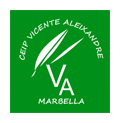 UNIFORME ESCOLAR CURSO 2019-2020CONDICIONES DE USONo es obligatoria la compra  del uniforme pero sí muy recomendable.BABEROS ALUMNADO COMEDOR INFANTIL 3 Y 4 AÑOS:El alumnado lo traerá el lunes en su mochila para que las monitoras del comedor se lo pongan. El babero permanecerá en el comedor toda la semana devolviéndolo el viernes para volver a traer el lunes ya lavado.Se devolverá antes del viernes en caso de estar muy sucio o manchado.Sólo será de uso para el alumnado de Infantil (3 y 4 años) que quiera usarlo.El babero deberá indicar su nombre y la inicial del primer apellido en la etiqueta del cuello o de forma visible.Es muy recomendable el uso del babero para niños/as tan pequeños que aún no tienen controlada totalmente su motricidad para comer y evitar así que se ensucien, sobre todo el alumnado que luego permanece en el Centro en actividades extraescolares el cual queda manchado todo el resto de la tarde.Desde el colegio se recomienda el uso del uniforme porque consideramos que:Es práctico en el hábito diario del vestir de los niños/as.Es identificativo del colegio donde estudian y se forman.Es señal de identidad en las salidas del colegio y son numerosas a lo largo del curso.El chándal y la camiseta es la equipación en los eventos deportivos dentro y fuera del colegio (excepto el CAI “Certamen Atlético Intercentros” que es otra de color lila y se compra previa comunicación).		Gracias por su colaboración.(Ver tarifas al dorso)La Dirección